Tipps und Tricks in Sachen Vanille Vanilleschoten sollten in einem Glas- oder Plastikgefäß hermetisch verschlossen bei Zimmertemperatur aufbewahrt werden. Frische Schoten können zudem auch eingefroren werden.Bei längerer Lagerung ist es normal, dass Schoten austrocknen oder dass sich Kristalle an der Oberfläche bilden.Vanilleschoten nie offen lagern oder in Nähe anderer Lebensmittel. Bei kühler Lagerung können kleine weiße Pünktchen auf den Vanilleschoten entstehen, welche wieder verschwinden, wenn die Schoten bei wärmerer Temperatur gelagert werden.Eine Vanilleschote entspricht ca. ½ Esslöffel gemahlener VanilleÜber Nacht in Milch eingelegte Vanilleschote geben Ihren Speisen ein sehr intensives AromaAm besten entfaltet Vanille ihr Aroma beim Erhitzen (z.B. in Milch)Vanillezucker: 2 aufgeschlitzte oder in Stücke geschnittene Vanilleschoten in einer Dose oder Glas  mit ca. 500g braunen Zucker stecken und  1-2 Wochen ziehen lassen. Sie erhalten dadurch feinsten natürlichen Vanillezucker.Vanille-Mango-Lassi(Zutaten f. 4 Personen)1 Vanilleschote1 reife Mango1/3 Liter Vollmilchjoghurt2/3 Liter Wasser1 Messerspitze Kardamom gemahlen1 Messerspitze Ingwer gemahlenRohrzucker nach GeschmackZubereitung:Alle Zutaten zusammen schaumig schlagen, Schmeckt auch mit frischen Bananen oder Orangen!Dieses erfrischende Joghurtgetränk ist ein Klassiker der indischen Küche und ein wertvolles ayurvedisches Heilgetränk.Es sollte nicht zu kalt serviert werden. Am bekömmlichsten ist es bei Zimmertemperatur. Indischer LinseneintopfZUTATEN250g Tofu20g Mu Err Pilze200g rote Linsen200g. Lauch200g Karotten150g Zucchini1 Zwiebel, 2 Knoblauchzehen 2 frische, grüne Peperoni5 EL Sonnenblumenöl6 EL frische Kokosraspel1 ½ EL Kreuzkümmel ganz½ TL Paprika1 TL Kurkuma gem., ¼ TL Koriander gem.½ TL Chinagewürz1 TL  Kräutersalz2 EL GemüsebrüheZUBEREITUNGTofu würfeln; 1 EL Gemüsebrühe und Paprika in 1 Tasse warmem Wasser auflösen und den Tofu damit übergießen. 1 Stunde ziehen lassen. Die Mu Err Pilze nach Packungsanweisung vorbereiten. Die Linsen in 500 ml Wasser mit 1 EL Gemüsebrühe zum Kochen bringen; bei geringer Hitze in ca. 30 Minuten weich kochen. Eventuell überschüssiges Wasser abschütten.Lauch, Karotten und Zucchini putzen und in Scheiben schneiden. Zwiebel und Peperoni (mit dem Samen) würfeln. Zwiebeln, Karotten und Peperoni in dem heißen Sonnenblumenöl 10 Minuten dünsten. Anschließend Lauch, Zucchini, Tofu-Würfel mit dem Wasser und Mu Err Pilze zugeben und in weiteren 10 Minuten bißfest garen. Zwischendurch mit durchgepreßtem Knoblauch, Kreuzkümmel, Kurkuma, Koriander, Kräutersalz und Chinagewürz würzen. Linsen mit dem zubereiteten Gemüsemischen und nochmals scharf abschmecken. Mit den Kokosraspeln überstreuen. TIP: Dazu passt als Vorspeise grüner Salat, zum Linsencurry ein Naturreis und eine erfrischende Knoblauch-Joghurtsoße. Als Getränk empfehlen wir unseren "Indischen Gewürztee".Indischer Gewürz Tee (Chai Tee)Zutaten:3 Tassen Wasser2 Zimtstangen8 zerstoßene Gewürznelken 8 zerdrückte Kardamomkapseln 1 Tasse Milch6 Teelöffel Zucker3 Teelöffel schwarzer Tee, z.B. AssamZubereitung:Das Wasser mit den Gewürzen für 10 min kochen. Die Milch und den Zucker zugeben. Während der Gewürzsud noch kocht den Tee unterrühren, Vom Feuer nehmen und 5 Minuten ziehen lassen. Den Tee durch ein Teesieb oder eine Teestrumpf in die Tasse gießen.Lamm mit Kartoffel in Joghurtsoße (6 Personen)Zutaten:125 g Ghee (Butterfett)100 g Zwiebel10 Knoblauchzehen2-3 cm frischer Ingwer2 TL Koriandersamen frisch gemahlen½ TL Kurkuma frisch gemahlen375 g Joghurt frisch aufgeschlagen500g Lammfleisch1 TL Garam Masala frisch gemahlen1 kg Kartoffel, geschnittenSteinsalz nach BedarfZubereitung:Das Ghee in einer tiefen Pfanne bei mittlerer Hitze heiß werden lassen, die Zwiebelring  mit Knoblauch, Ingwer, Koriandersamen und Kurkuma goldgelb werden  lassen und 2 Esslöffel Joghurt zugeben, kochen lassen bis sich das Öl an der Oberfläche absetzt.Das Fleisch geschnitten in eine  Pfanne mit etwas Salz hineingeben und anbräunen, bis die Flüssigkeit verdunstet ist. Dann das Fleisch in die hohe Pfanne mit dem restlichen Joghurt, Garam Masala und ca. 500 ml Wasser zugeben und das Fleisch etwa 30 min. köcheln lassen, jetzt die Kartoffel hinzugeben, ggf. etwas Wasser hinzugeben, einen Deckel auflegen und weitere 30 min. garen.Mit etwas frischen Kräutern servieren.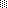 